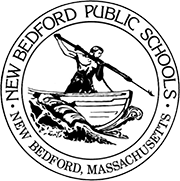 Responsabilidades de los estudiantes de KMS para el                                           aprendizaje en persona y a distanciaSiga el Código de los Capitanes:  Esté Seguro, Sea Respetuoso, Sea ResponsableSe requiere que todos los estudiantes completen tareas para TODAS las clases, tanto en persona como durante el aprendizaje a distancia. Los estudiantes serán responsables de todo el trabajo asignado, ya sea que lo completen en clase o en casa. Cada tarea contará para las calificaciones de la clase. Las notas de la tarjeta de calificaciones se basarán en la asistencia a clase, la disciplina, el esfuerzo académico y la finalización exitosa de todo el trabajo de clase. Para ser admitidos en la escuela secundaria o en el programa de su elección, los estudiantes deben seguir estrictamente las políticas de este documento.A continuación, algunas sugerencias para un exitoso año escolar:• Para aprender desde la casa, busque un espacio tranquilo para trabajar sin distracciones• Asegúrese de conocer y seguir su horario diario• El día escolar comienza todos los días a las 7:55 am y termina a las 2:35 pm• Al aprender en casa, los estudiantes deben iniciar sesión todos los días a más tardar a las 7:55 am para ver las tareas.• Todas las asignaciones deben completarse en las fechas de entrega asignadas por el maestro, a menos que su maestro haya aprobado otros arreglos.• Interactúe con el salón de clases y use herramientas (como audífonos) para enfocarse en videos instructivos, etc.• Utilice el dispositivo electrónico como se describe en la Política de Uso • Pida ayuda cuando la necesite y comuníquese con los maestros, consejeros y directores si se siente abrumado a través de Google Classroom, el correo electrónico de NBPS o ClassDoJo• Comuníquese con su maestro a diario y revise todos los comentarios para ver los cambios necesarios• Colabore con compañeros usando un lenguaje y comportamiento respetuosos• Mantenga un lenguaje apropiado en todo momento• Apoye a sus compañeros y profesores en esta nueva forma de aprenderPautas de salud y seguridad:Información importante sobre las siguientes “reglas” de salud y seguridad en medio de una pandemia / crisis de salud mientras se encuentra en el edificio / escuela:Esperamos que se realicen chequeos de salud en casa antes de enviar al estudiante a la escuela.TODOS los estudiantes deben usar una mascarilla, y si por alguna razón no pueden, entonces el aprendizaje REMOTO es su única opción.Los estudiantes que incumplan las pautas de salud y seguridad de la Escuela Intermedia Keith pueden estar sujetos a disciplina progresiva.Tenga paciencia con sigo mismo y con sus maestros, ¡todos estamos aprendiendo juntos!Este formulario debe ser firmado y devuelto a la escuela.Firma del Padre: 	_____________________Firma del Estudiante:   _____________________ 